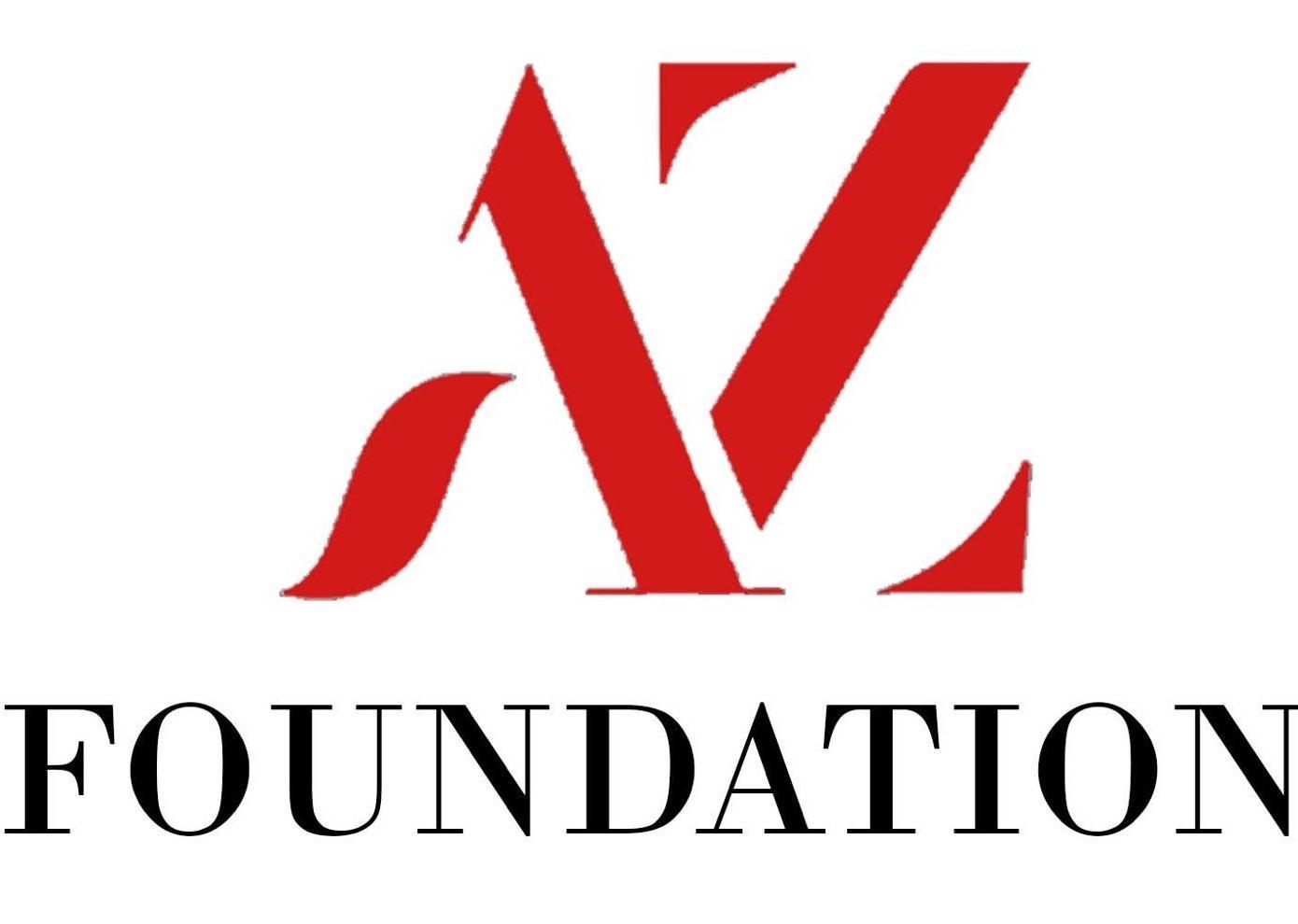 4th Annual Golf Tournament:  May 20, 2024Awards, Prizes, Raffles & Silent AuctionBlissful Meadows Golf Course, 801 Chocolog Rd., Uxbridge MA8:00 AM Registration
8:45 AM Announcements/Tournament Info
9:00 AM Shotgun Start- “Scramble” FormatGolf Participants: $150 Player, $600 FoursomeIncludes golf, cart, gift and dinner Dinner Only Guests: $50.00/person
For questions, please contact:
 Joe Zenus: dzenus@aol.com  or Paul Tamagni:  tamagnip@gmail.comMake checks payable to: The Aaron Zenus Foundation P.O. Box 16, Milford, MA 01757 
Golf Registration/Payment and Hole Sponsorship* Deadline is April 15th, 2023  Dinner Only Names                                                                                 Total # of Tickets*Hole Sponsorship $150.00: Sponsor name listed on signage at a hole on the course.
We are an approved 501(c)3 tax-exempt organization Tax I.D. #84-1954443Player’s NameE-mailPhoneShirt Size